Министерство здравоохранения Астраханской областиГБУЗ АО «Центр медицинской профилактики»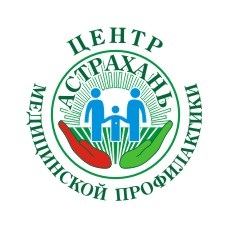 Памятка для населения   САХАРНЫЙ ДИАБЕТ И ЗДОРОВЫЙ ОБРАЗ ЖИЗНИСахарный  диабет  - это группа эндокринных заболеваний, развивающихся вследствие абсолютной или относительной недостаточности гормона инсулина, в результате чего развивается гипергликемия (стойкое увеличение содержания глюкозы в крови). К основным признакам сахарного диабета относятся: сухость во рту, жажда, снижение или резкое увеличение веса на фоне повышенного аппетита, учащённое мочеиспускание, общая слабость, сонливость, сильный зуд кожи и её сухость, фурункулёз, снижение работоспособности.Нормальные значения уровня сахара в крови:натощак (до еды) 3.3-5.5 ммоль/л;через 2 часа после еды до 7,8 ммоль/л.Сахарный диабет – это не только болезнь, это образ жизни. Здоровый образ жизни при сахарном диабете – основа хорошего самочувствия и предупреждение осложнений заболевания. Больные сахарным диабетом могут значительно улучшить течение заболевания, при соблюдении здорового образа жизни, который включает в себя правильное питание, рациональные физические нагрузки, режим работы и отдыха. Эти мероприятия приносят огромную пользу и могут в значительной степени снизить потребность в лекарственной терапии.Правила здорового образа жизни при сахарном диабетеПитания должно быть регулярным (ежедневно в определённое время) и  дробным (не менее 6 раз в день мелкими порциями, между ними не перекусывать и не пропускать приёмы пищи).Здоровое сбалансированное питание: изменение в рационе питания приводит к снижению уровня глюкозы в крови. Рекомендуется употреблять в пищу больше овощей (лук, чеснок, хрен, морковь), которые благоприятно влияют на работу поджелудочной железы, меньше жиров и углеводов. На обеденном столе должна присутствовать квашеная капуста, так как она снижает сахар в крови.Необходимо избегать сладостей: сахара, мёда, напитков, в составе которых содержится сахар. Обычный чай стоит заменить на черничный, брусничный, так как они улучшают работу поджелудочной железы.Ограничить потребление соли с целью поддержания нормальных показателей артериального давления (не подсаливайте пищу).Ежедневно выпивать не менее 1,5 литров жидкости в день (доза воды дана для человека среднего роста и среднего веса).Следить за своим весом. Полнота – одна из основных причин плохой работы инсулина при  II типе диабета. Поставьте себе реально достижимую цель: похудеть на 2 килограммам в течение месяца. Быстро худеть небезопасно для здоровья, поэтому худейте медленно, тогда это даст лучший результат.Необходимо навсегда избавиться от вредных привычек: курения, алкоголя.Необходима физическая активность: больше двигаться, заниматься физическими упражнениями (сбрасываются  лишние килограммы, и уменьшается уровень сахара в крови). Физической нагрузкой являются не только занятия спортом, но и выполнение дел по дому, работа на дачном участке, кратковременная интенсивная пробежка и т.д. Регулярное, ежедневное определение сахара крови так же важно, как и рациональное питание. Жизнь человека с сахарным диабетом полноценна и не подразумевает наличия строгих ограничений. При правильном подходе к проблеме и своевременной адекватной терапии заболевания человек с сахарным диабетом может быть полноценно включён во все сферы жизни.Также человеку с сахарным диабетом необходимо знать, как вести себя в случае возникновения простудных заболеваний. Грипп и даже обычный насморк способствуют повышению уровня глюкозы в крови. Это важно учитывать при лечении. Для быстрого выздоровления необходимо:отдыхать и пить много воды;принимать жаропонижающие лекарства при наличии высокой температуры;измерять уровень гликемии каждые 4 часа и корректировать дозу инсулина при необходимости (при сахарном диабете I типа);при высоком уровне глюкозы в крови нужно срочно обратиться к врачу.Материал подготовлен редакционно-издательским отделом ГБУЗ АО «ЦМП»  - 2016г.